ПриложениеУважаемые дамы и господа!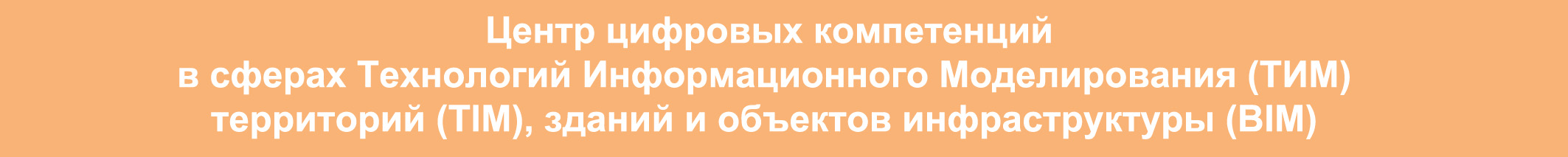 Центр цифровых компетенций в сферах Технологий Информационного Моделирования (ТИМ) территорий (TIM), зданий и объектов инфраструктуры (BIM) Института строительства и архитектуры УрФУ и Кафедра Информационного моделирования в строительстве УрФУ реализует программы дополнительного профессионального образования в сфере информационного моделирования зданий, сооружений и территорий для специалистов строительной отрасли. Ознакомиться с ними можно по ссылкам, расположенным ниже.  Программа профессиональной переподготовки “Менеджер технологий информационного моделирования зданий”, 324 ч. (приобретение знаний, компетенций и профессиональных навыков для выполнения нового вида профессиональной деятельности в сфере строительства с применением технологий информационного моделирования) – аналог второго в/о, 229 000 руб.Программа повышения квалификации “Основы технологий информационного моделирования зданий”, 36 ч. (основы программы Autodesk Revit, создание цифровых моделей зданий, оформление документации к проекту), 25 000 руб.;Программа повышения квалификации “Эффективные технологии информационного моделирования зданий”, 36 ч. (продвинутые навыки владения Autodesk Revit, работа с семействами, обмен данными, визуальное программирование, совместная работа над проектом), 25 000 руб.;Программа повышения квалификации “Геоинформационные системы в градостроительстве”, 36 ч. (основы геоинформатики, обработка пространственных данных в программе Quantum GIS, проверка топологии, типы графических символов, экспорт данных из OpenStreetMap, основы пространственного анализа данных), 30 000 руб.;Программа повышения квалификации “Геоинформационные системы в развитии территорий”, 72 ч. (основы геоинформатики, типы систем координат и проекций, анализ пространственных данных в программе QGIS, подготовка данных для размещения в ИСОГД, местная система координат, трехмерная визуализация территории в программе Autodesk InfraWorks), 45 000 руб.;Программа повышения квалификации в форме стажировки “Цифровая трансформация в строительстве”, 36 ч. (принципы и особенности информационного моделирования в строительстве), 30 000 руб.;Все программы реализуются в формате онлайн или оффлайн в зависимости от запроса организаций. Начало учебы ежемесячно по мере формирования групп. По результатам обучения выдается Удостоверение установленного образца или Диплом о профессиональной переподготовки. Проведение занятий возможно для групп не менее 10 человек. При необходимости, Центр компетенций оказывает слушателям помощь с размещением в г. Екатеринбург.При заявке на целую группу обучающихся возможен дисконт на оплату обучения. Чтобы записаться на наши образовательные программы, пройдите процедуру регистрации.Коллективные заявки отрабатываются в первую очередь. Регистрируйтесь, мы Вам перезвоним. С уважением,Команда Центра цифровых компетенцийОтветственный исполнитель: Варгина Т.А., +79045438051